ЧЕРКАСЬКА ОБЛАСНА РАДАР І Ш Е Н Н Я12.06.2020 										№ 37-46/VIIПро обрання депутатаЧеркаської обласної радиМОСКАЛЕНКО В.Ю.членом постійноїкомісії обласної радиВідповідно до пункту 2 частини першої статті 43 Закону України
"Про місцеве самоврядування в Україні", абзацу першого частини другої
статті 20 Закону України "Про статус депутатів місцевих рад", Регламенту Черкаської обласної ради VII скликання, затвердженого рішенням обласної ради від 19.02.2016 № 3-3/VII (із змінами), Положення про постійні комісії обласної ради, затвердженого рішенням обласної ради від 19.02.2016 № 3-5/VII (із змінами), враховуючи заяву депутата Черкаської обласної ради МОСКАЛЕНКО В.Ю. від 06.03.2020, обласна рада в и р і ш и л а:обрати депутата Черкаської обласної ради МОСКАЛЕНКО Віту Юріївну членом постійної комісії обласної ради з питань охорони здоров’я згідно
з поданою заявою.Голова									А. ПІДГОРНИЙ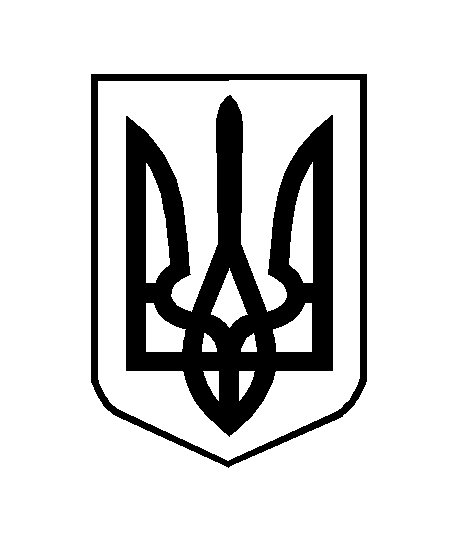 